SHAVED FALL VEGETABLE SALAD WITH FRESHLY SQUEEZED GRAPEFRUIT TARRAGON VINAIGRETTEA feast of color for the eye and texture for the tastebuds. Crunchy greens, sumptuous Marinated Feta Cubes and the fresh citrus-based vinaigrette deliver layers of seasonal flavors.PREP TIME: 10 minutes                       COOK TIME: 20 minutes   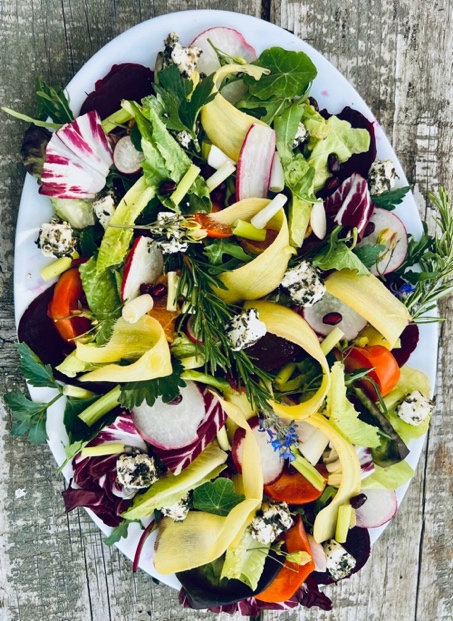 TOTAL TIME: 30 minutes SERVES 4-6INGREDIENTS3  carrots trimmed and washed- heirloom or standard orange1  Fuyu persimmon sliced in 1/2”thick wedges3  small beets of assorted colors; leaves removed and washed1  head radicchio 1  box prewashed mix of baby arugulas and assorted greens4  large radishes trimmed, washed½  cup pomegranate seeds (arils)- purchase seeds or deseed 1 pomegranate3  roughly chopped green scallions3  tangerines, peeled and sliced into ¼ “thick rounds½  cup pine nuts15  Herb Marinated Feta Cheese Cubes -see recipe½  cup Grapefruit Tarragon Vinaigrette-see recipe½  tsp. GC Napa Valley Chardonnay Finishing Sea Salt½  tsp. GC Napa Valley Lemon Tellicherry PepperTO PREPARE Prep each salad component and put into separate bowl until ready to arrange salad:Peel skin of 3 carrots and shave into long strips using a vegetable peelerPlace beets into medium saucepan. Cover with water and cook until soft -about 20 minutes. Gently peel off skin. Carefully slice into ¼ “ thick rounds. Put each color on a separate plate. Watch out- the juice stains. Wash hands when finished. Cut radishes into ¼” slices.Remove seeds from 1 pomegranate. Pick out any bitter white flesh. Watch out again- the juice stains.Wash and dry baby arugula and assorted greens salad mix.  Note: We suggest rewashing greens- just in case… Remove seeds from tangerine slicesPull leaves from ½ head of radicchio and tear into 2”pieces.Prepare Herb Marinated Feta Cubes and Grapefruit Tarragon Vinaigrette and set aside.TO SERVE Place in a large bowl and very gently toss with hands to mix (without dressing): arugula and assorted greens, radicchio, Fuyu persimmon sections, chopped green scallions, and slices of radishes. Sprinkle the mix  over a large platter.  Arrange over the mix: beet slices, carrot shaving, Herb Marinated Feta Cubes, and tangerine slices. Sprinkle top with pine nuts and pomegranate seeds. Drizzle Grapefruit Tarragon Vinaigrette over arranged salad.  Season with Chardonnay Finishing Sea Salt and Lemon Tellicherry Pepper. Present your masterpiece! Serve from the platter.SHOPPING LIST & ITEMS FROM YOUR PANTRY    Prefer organic, farmers market, garden grown, GMO-hormone-antibiotic-nitrate free products   1  box prewashed mix of baby arugulas and assorted greens4  small beets, washed- assorted colors- yellow, variegated red, purple1 whole fresh pomegranate or pomegranate seeds (arils)GC Napa Valley Chardonnay Finishing Sea Salt¼ lb. pine nutsGC Napa Valley Lemon Tellicherry PepperFINISHED INGREDIENTS FROM CURRENT SHIPMENT RECIPESHerb Marinated Feta Cheese Cubes Grapefruit Tarragon VinaigretteWINE PAIRING: Pietro Family Cellars Field Blend Red Wine, California 